SOAL UTS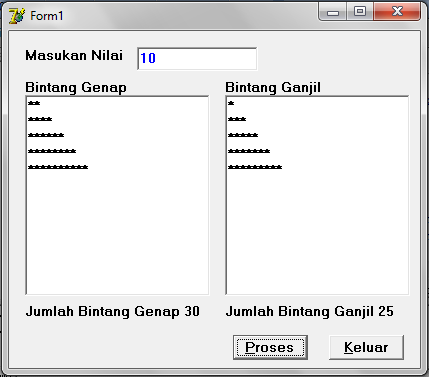 Buat Aplikasi tampak seperti gambar di atas dan buat laporan berikut penjelasan listing programnya..!Kompress dalam satu folder dengan nama folder NIM_NAMA.Di kumpulkan (upload) paling akhir tanggal 7 Mei 2013 jam 06:00.<<   SELAMAT MENGERJAKAN   >>